When a receipt is not available or has been lost and all measures to obtain a copy, email, or fax have been exhausted, this Missing Receipt Declaration should be completed by the person who incurred the expense. It must be signed by your approving supervisor and submitted to Faith Chapel's Accounts Payable Department.I am missing a receipt for: ______________________________________________________			            Description of itemThe receipt was (check applicable): Lost      Never Received     Other: _____________________________ (Please explain “Other”)The form of payment I used was (check applicable): Credit Card     Check     CashPlease describe this transaction’s business purpose:__________________________________________________________________________________________________________________________________________________________________________________________________________________________________________I understand that a Missing Receipt Declaration may not be completed on a routine basis and that overuse may revoke the privilege of providing a declaration in lieu of a receipt. By signing below, I certify that the amount shown is the amount actually paid. I understand that violation of this policy may result in disciplinary action, including personal reimbursement.___________________________________  Name___________________________________  Approving Supervisor___________________________________  DateFCMissingReceiptrev02/2017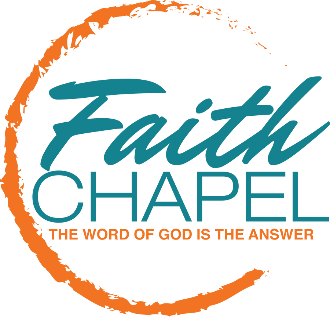 Missing Receipt DeclarationI incurred this expense at: ______________________________ on: _________________					Supplier			         Datefor:  $__________________ 	Price in U.S. Dollars